ARTICULO 10 LAIPNUMERAL 8MES DE SEPTIEMBRE2023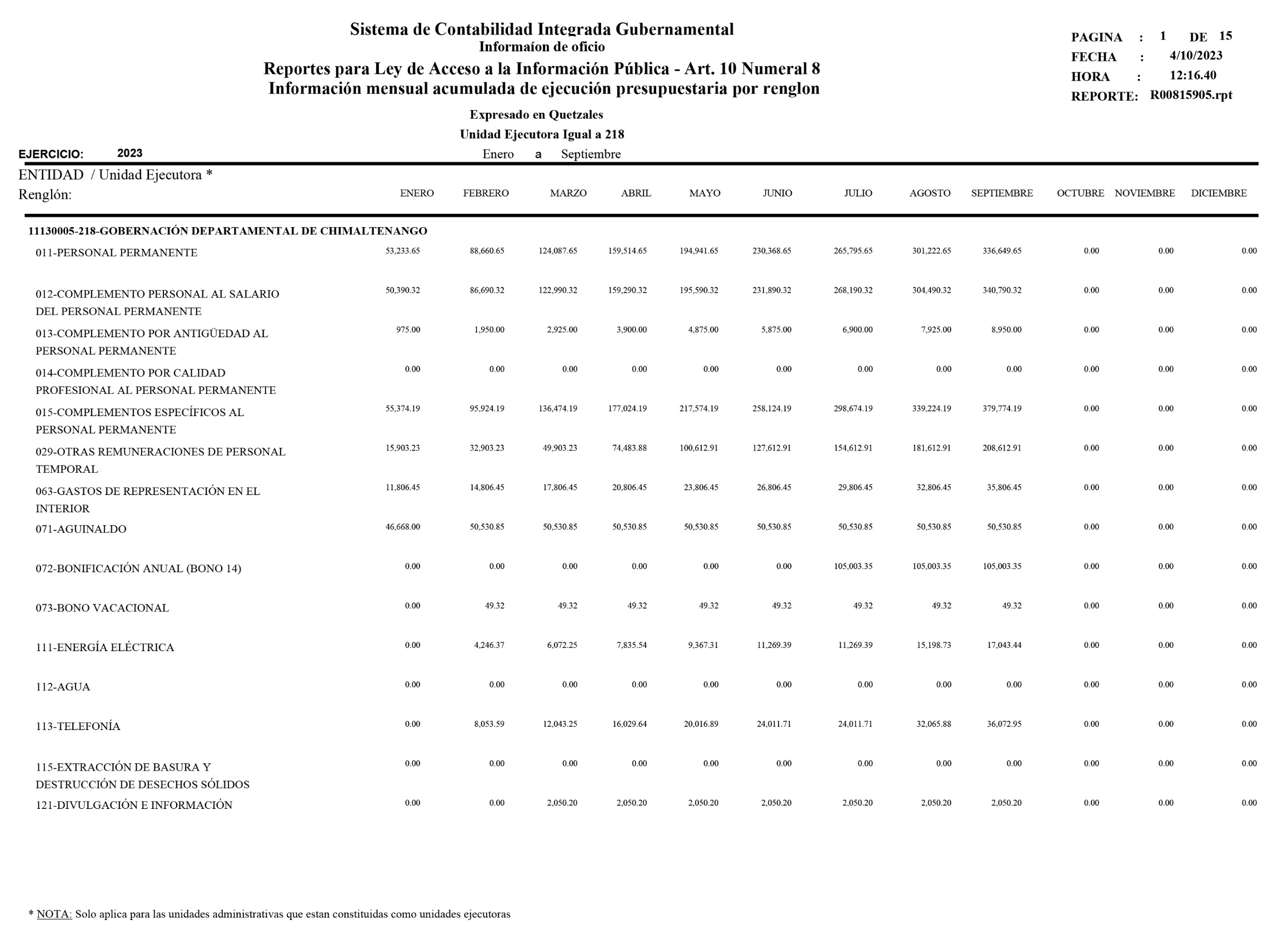 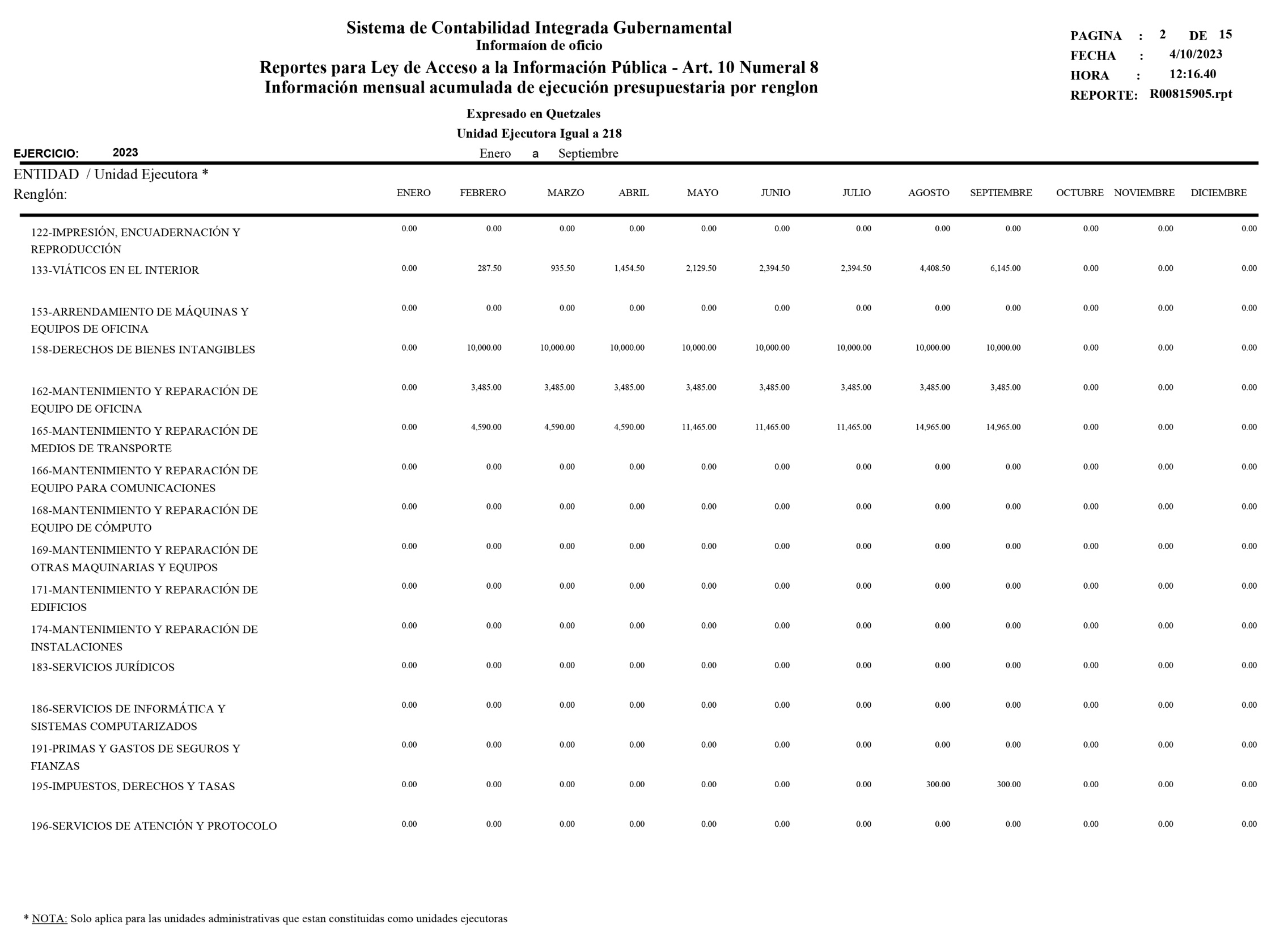 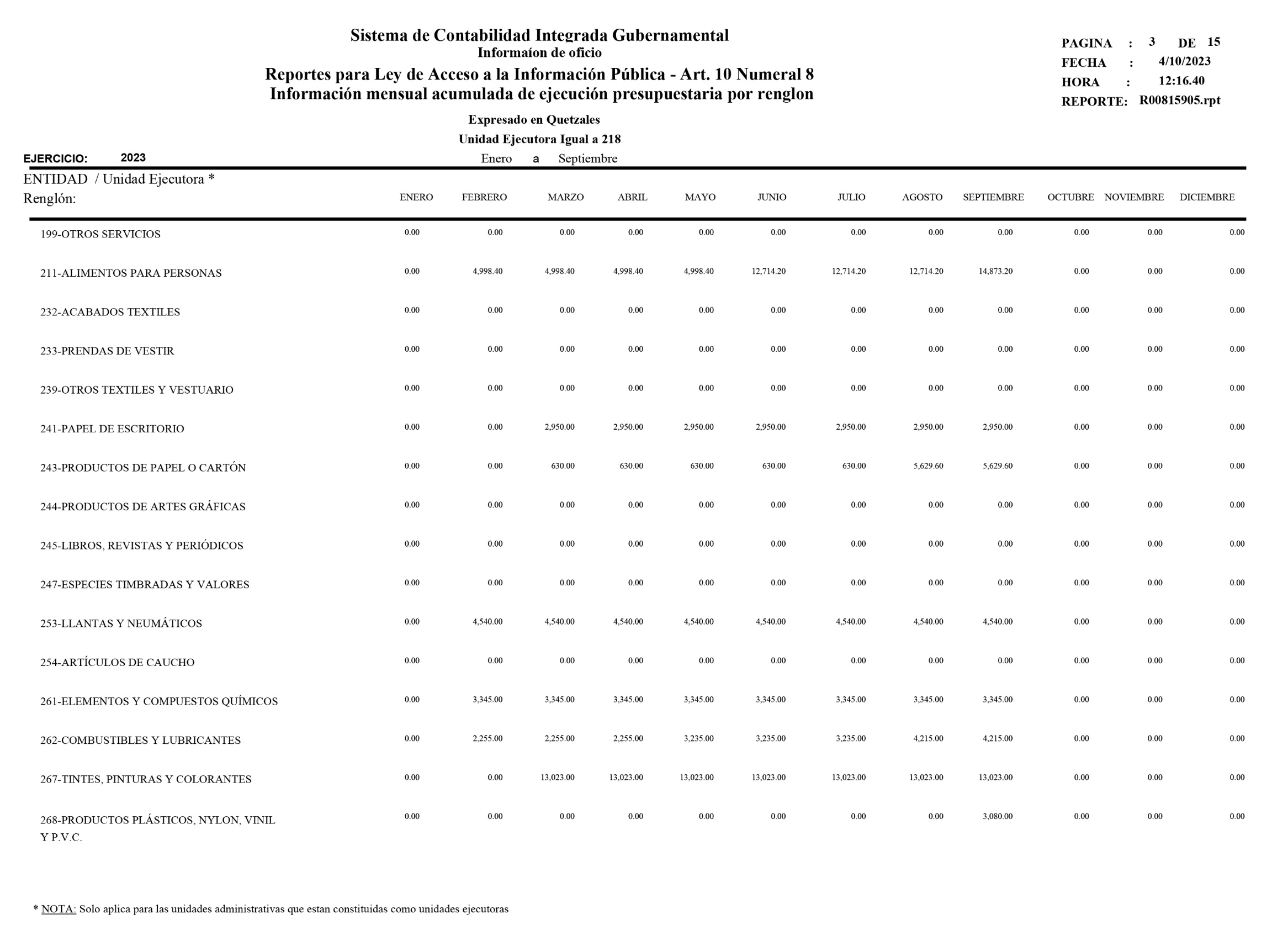 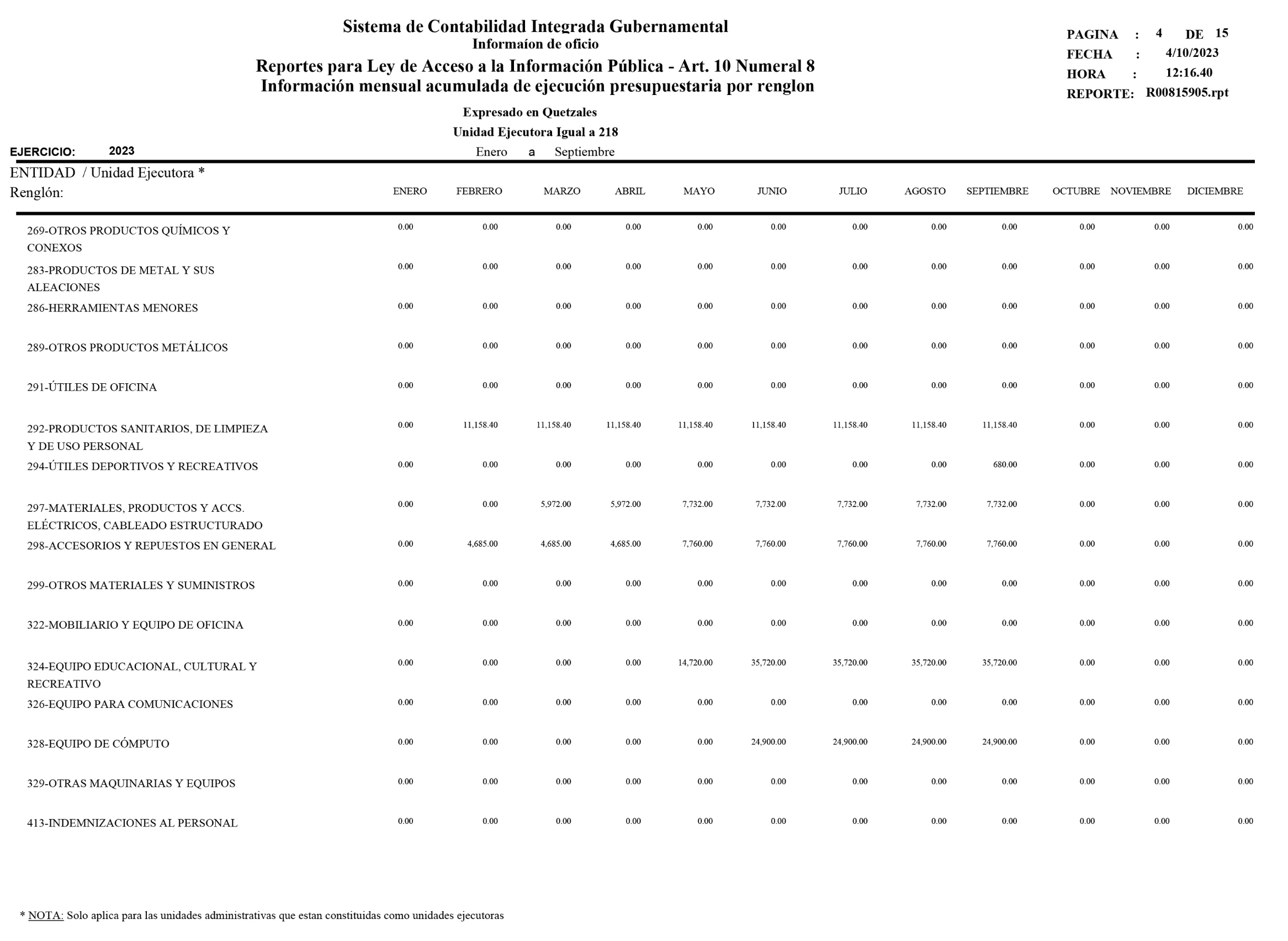 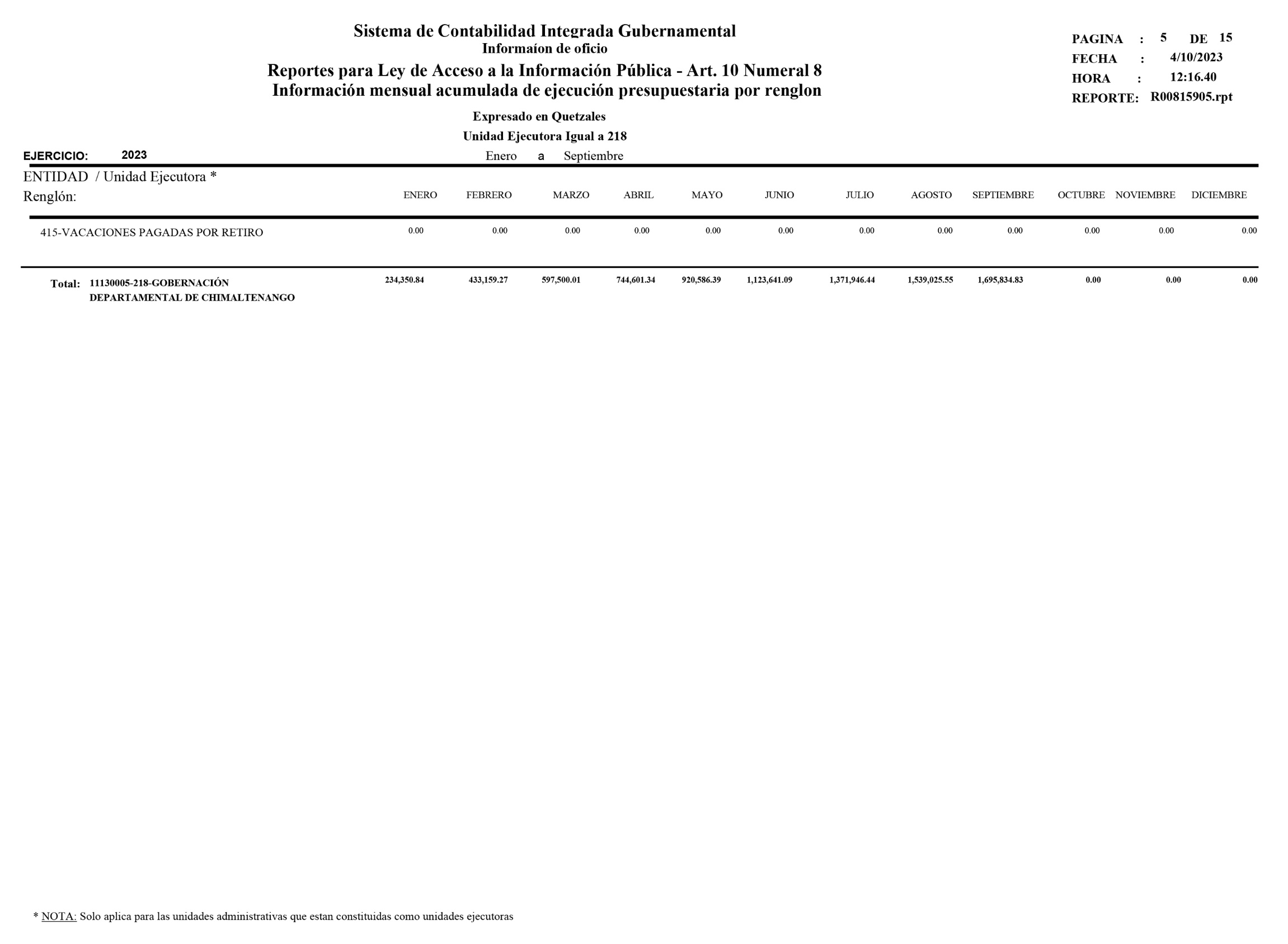 